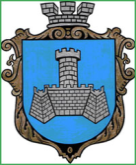 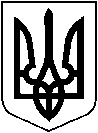 УКРАЇНАХМІЛЬНИЦЬКА  МІСЬКА  РАДАВІННИЦЬКОЇ  ОБЛАСТІВИКОНАВЧИЙ  КОМІТЕТРІШЕННЯВід “27” квітня  2022 р.                                                                                    №219Про оренду  приміщення великої залиКомунального закладу «Будинок культури»Хмільницької міської ради 	Розглянувши звернення директора концертного агентства Альбіни Воскобойникової від 19.04.2023 року щодо надання в оренду приміщення  великої зали КЗ «Будинок культури» в користування для проведення концерту Заслуженого артиста України Петра Чорного, керуючись Законом України «Про оренду державного  та комунального майна», ст. 29, 59   Закону України «Про місцеве самоврядування в Україні», виконавчий  комітет Хмільницької міської ради  В И Р І Ш И В :          1. Погодити Комунальному закладу «Будинок культури» Хмільницької міської ради передачу в оренду директору концертного агентства Альбіні Воскобойниковій,  приміщення великої зали, площею 674м² (зал для глядачів  - 389,7 м²; сцена – 253,7 м²; вхід в зал – 7,7 м²; гримерна – 18,1 м² ; тамбур – 4,8 м² ), що розміщене на першому поверсі будівлі  КЗ «Будинок культури» за адресою: 22000, м. Хмільник, проспект Свободи, 12  для проведення концерту Заслуженого артиста України Петра Чорного 12 травня  2023 року з 16:00 год.  по 20:00 год. з дотриманням заходів  безпеки.         2. Уповноважити директора КЗ «Будинок культури» на укладення договору оренди згідно умов зазначених в п.1.         3.  Контроль за виконанням цього рішення покласти на заступника міського голови з питань діяльності виконавчих органів міської ради А.В. Сташка.Міський голова                                              Микола ЮРЧИШИН